До Дирекция ХСДОбщина ВелинградГОДИШНА ПРОГРАМАЗА ДЕЙНОСТТА НАНАРОДНО ЧИТАЛИЩЕ „ОТЕЦ ПАИСИЙ - 1893”2021 г.ОСНОВНИ ПРИОРИТЕТИГодишната програма за дейността на Народно читалище „Отец Паисий - 1893“, гр. Велинград, за 2021 година е изготвена въз основа на Закона за народните читалища,    Закона    за    закрила    и    развитие    на    културата    и    е    съобразена с общинската културна политика, осъществявана на основание на съществуващата нормативна уредба и чрез изпълнението на Общинския културен календар.Работата на читалището е насочена към местната общност и към задоволяване на нейните потребности, свързани  със  създаване  и  разпространяване на духовни ценности, запазване  на  местните  обичаи  и  традиции, обогатяване на културния живот, социалната  и  образователната  дейност, подобряване на достъпа до информация в града. Читалището работи с външни специалисти за запазване високото художествено качество на работа и полага усилия за изграждането и задържането на местен капацитет от професионалисти.Основните цели на читалището са:Развитие и обогатяване на културния живот, социалната и образователна дейност в гр. Велинград;Запазване на местните обичаи и традиции;Разширяване на знанията на гражданите и приобщаването им към ценностите и постиженията на науката, изкуството и културата;Възпитаване и утвърждаване на национално самосъзнание;Осигуряване на достъп до информация;ОСНОВНИ ДЕЙНОСТИ ЗА ПОСТИГАНЕ НА ЗАЛОЖЕНИТЕ ПРИОРИТЕТИ И ЦЕЛИ:уреждане и поддържане на  библиотеки,  читални,   фото-, филмо- и видеотеки, както и създаване и поддържане на електронни информационни мрежи;развиване и подпомагане на любителското художествсно  творчество;организиране на школи, кръжоци, курсове, клубове, кино- и видеопоказ, празненства, концерти чествания и младежки дейности;събиране и разпространение на знания за родния край;създаване и съхраняване на музейни колекции съгласно Закона за културното наследство;предоставяне на компютърни и интернет услуги;КАЛЕНДАРЕН ПЛАН ЗА 2021 ГОДИНАСъстави при НЧ „Отец Паисий – 1893”:- Музикална школа по духови инструменти;- Музикална школа по пиано;- Детска театрална школа;- Представителен младежки духов оркестър с мажоретен състав „Димитър Мечев”;- Смесен хор „Николай Гяуров”;- Самодейна театрална трупа;- Литературен клуб „Никола Вапцаров”;- Група за популярни песни „Велина”;- Вокална група „Караоке”;- Мъжка фолклорна група;М. ЯНУАРИОтбелязване на 165 г. от рождението на Стоян Михайловски (1856) - български поет, сатирик, баснописец (1856-1927) февруари  -  среща с ученици от начален курс, които изучават басни (срещата може да бъде проведена и виртуално). Запознаване с творчеството на писателя. Баснята като литературен жанр. 21.01.2021 г. – участие на Мъжка фолклорна група в отбелязването на Ден на родилната помощ /Бабин ден/М. ФЕВРУАРИ235 г. от рождението на Вилхелм Грим (1786 г.) - немски филолог, издирвал немски народни приказки февруари - среща с ученици от предучилищна група (срещата може да бъде проведена и виртуално). Запознаване с книгите от автора, които има в наличност в библиотеката.19.02. 2021 г. - участие на ПМДОМС „Димитър Мечев” в отбелязване годишнина от обесването на В. ЛевскиМ. МАРТ01.03.2021 г. – Събитие по случай деня на любителското изкуство03.03.2021 г. - участие на ПМДОМС „Димитър Мечев” в отбелязване на годишнина от Освобождението на България от османско иго08.03.2021 г. – литературно четене – гост на Литературен клуб „Никола Вапцаров” - Кирил АспаруховМ. АПРИЛ02.04 Международен ден на детската книга. Обявяването му е свързано с родения на тази дата световноизвестен датски писател Ханс Кристиян Андерсен. Изложба с рисунки на герои от приказки. Витрини с детски книги от фонда на библиотеката.04.2021 г. - 55 г. от смъртта на Димитър Димов – български писател Изнесено обучение – урок в Интернет клуба към библиотеката с ученици от гимназиите в града.04.2021 г. – Театрално представление – гостуващ театър04.2021 г. – театрална продукция на Детска театрална школа за 04.2021 г. – концерт по случай Великденските празнициМ. МАЙ05.2021 г. - „Хорова среща” – гостува мъжки хор - Италия06.05.2021 г. - участие на ПМДОМС „Димитър Мечев” в отбелязване на Ден на българската армия11.05.2021 г. – литературно четене – Литературен клуб „Никола Вапцаров, посветено на Деня на библиотекаря. Поредица от срещи за популяризиране на услугите, които предлага библиотеката;   24.05.2021 г. – участие на ПМДОМС „Димитър Мечев” и ВГ „Караоке” в програмата по отбелязване на Ден на славянската писменост и култура05.2021 г. - Театрално представление – гостуващ театърМ. ЮНИ01.06.2021 г. - продукция на Детска театрална школа по случай Деня на детето02.06.2021 г. - участие на ПМДОМС „Димитър Мечев” в програмата по отбелязване Деня на Ботев04.06.2021 г. до 09.06.2021 г. - Участие на самодейния театрален състав във фестивала на любителското театрално изкуство гр. Каварна06.2021 г. - Театрално представление – гостуващ театър06.2021 г. - Концерт на школата по пиано по повод приключване на учебната 2020-2021 г.06.2021 г. – Годишна продукция на децата от музикалната школа по повод приключване на учебната 2020-2021 г.Отбелязване 370 г. от отпечатването на сборника с молитви „Абагар” от Филип Станиславов - първата българска печатна книга с новобългарски език - среща - разговор с издател за пътя от създаването на книгата до нейното отпечатване.М. ЮЛИ07.2021 г. - в библиотеката - Детски дни за четене и илюстрация на любима книга.07.2021 г. - Театрално представление – гостуващ театър07.2021 г. – отбелязване 55 години от сформирането на духов оркестър „Димитър Мечев”07.2021 г. – отбелязване на 20 години от сформирането на Вокална група „Велина”07.2021 г. – участие на читалищните състави в програмата на велинградските културни тържества27-31.07.2021 г. – кино панорамаМ. АВГУСТ01.08.2021 г. – 31.08.2021 – 3D кино в салона на читалището02.08.2021 г. - Отбелязване на Деня на Илинденско -Преображенското въстаниеМ. СЕПТЕМВРИ09.2021  г. – отбелязване на 135 г. от рождението на Ран Босилек – български писател, поет и преводач (1886-1958) - изложба с книги от библиотеката и откъси от филми по произведения на писателя. Изнесено обучение „Как книгата може да стане филм“06.09.2021 г. - участие на ПМДОМС „Димитър Мечев” в отбелязване на Съединението на България13.09.2021 г. - Отбелязване годишнина от рождението на Николай Гяуров22.09.2021 г. - участие на ПМДОМС „Димитър Мечев” в отбелязване на годишнината от независимостта на БългарияМ. ОКТОМВРИ01.10.2021 г. – Ден на поезията - Среща и обсъждане на книга с поета Иван Ланджов; участие на група „Велина” по повод Деня на музиката и Деня на пенсионера10.2021 г. - Театрално представление – гостуващ театърМ. НОЕМВРИ11.2021 г. – отбелязване 150 години от рождението на Панайот Пипков – автор на химна „Върви народе възродени“ – среща-разговор, съвместно с ПДОМС „Димитър Мечев“11.2021 г. - Театрално представление – гостуващ театър11.2021 г. – литературно четене - литературен клуб „Никола Вапцаров” 01.11.2021 г. - Ден, посветен на Народните будители М. ДЕКЕМВРИ12.2021 г. - Конкурс на тема „Най-хубавият подарък за Коледа“ – за ученици 1-7 клас.12.2021 г. - Театрално представление – гостуващ театър16.12.2021 г. до 24.12.2021 г. - Коледни и Новогодишни концертиБИБЛИОТЕЧНО ДЕЛОБиблиотеката е книжовен културно - информационен център, който предоставя равен достъп на информация за всички граждани. С оглед удовлетворяване потребностите на читателите, през 2021 г. е предвидено закупуването на нова литература. Библиотеката има готовност да се включи с инициативи към национални кампании, популяризиращи четенето и към тези, работещи за повишаване на интереса към българската съвременна литература.През 2021 г. са предвидени и ежемесечни срещи и литературни обсъждания на Читателския клуб към библиотеката при НЧ „Отец Паисий – 1893” в Кафе-клуб „Читалнята”.Читалището запазва правото си да променя събитията в програмата, след съгласуване с експертите от „Хуманитарни и социални дейности” в администрацията на Община Велинград.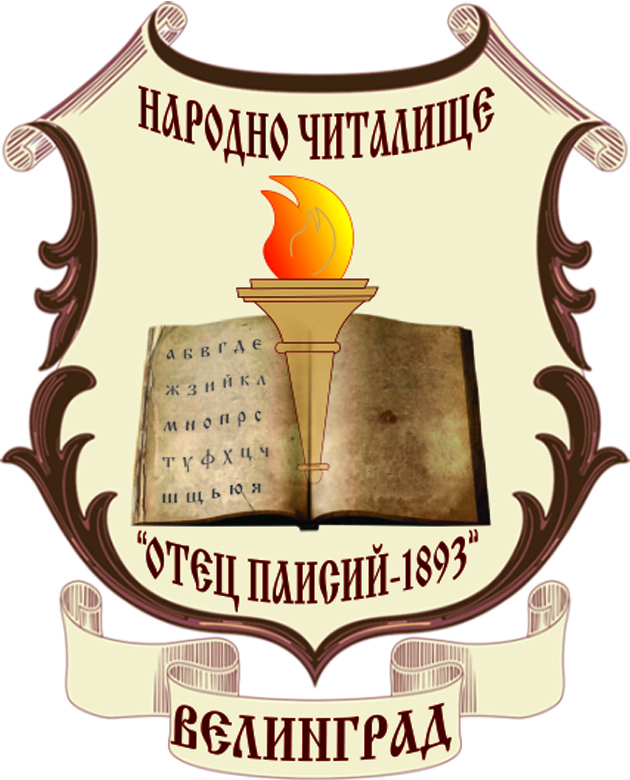 НАРОДНО ЧИТАЛИЩЕ „ОТЕЦ ПАИСИЙ - 1893”ВЕЛИНГРАДбул. „Хан Аспарух” № 31, тел.: 0359/ 5 27 47, e-mail: opaisii_vg@abv.bg, сайт: http://chitalishte.euНАРОДНО ЧИТАЛИЩЕ „ОТЕЦ ПАИСИЙ - 1893”ВЕЛИНГРАДбул. „Хан Аспарух” № 31, тел.: 0359/ 5 27 47, e-mail: opaisii_vg@abv.bg, сайт: http://chitalishte.eu